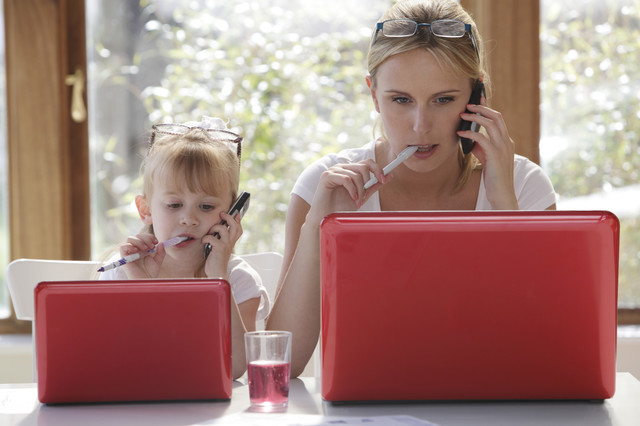 Трудовые права женщин с детьми       Ни в одной стране мира нет такого продолжительного отпуска по уходу за ребенком, как в Российской Федерации.
По закону нашим женщинам можно оставаться дома с сохранением рабочего места до достижения ребенком возраста 3х лет. 
Однако по факту многие мамы выходят на работу раньше положенного. Причины на это у каждой свои - нехватка денег, нежелание сидеть дома или потерять квалификацию и т.д.
Поэтому каждая женщина, имеющая ребенка, должна знать свои права, гарантированные ей Трудовым Кодексом РФ: 

        Особенности регулирования труда женщин и лиц с семейными обязанностями установлены главой 41 Трудового кодекса Российской Федерации (далее - ТК РФ). Статьей 253 установлены ограничения на применение труда женщин на тяжелых работах и с вредными и опасными условиями труда. Перечень тяжелых и вредных для здоровья работ утвержден постановлением Правительства РФ от 25 февраля 2000 года № 162.        В соответствии со статьей 254 ТК РФ, женщины, имеющие детей в возрасте до полутора лет, в случае невозможности выполнения прежней работы переводятся по их заявлению на другую работу с оплатой труда по выполняемой работе, но не ниже среднего заработка по прежней работе до достижения ребенком возраста полутора лет.        Также работающим женщинам, имеющим детей в возрасте до полутора лет, предоставляются дополнительные перерывы для кормления ребенка (детей) не реже чем через каждые три часа продолжительностью не менее 30 минут каждый (статья 258 ТК РФ) 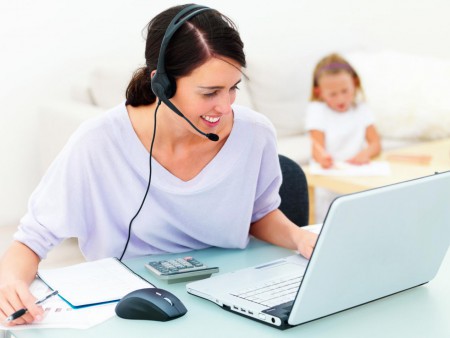 Защищает ТК РФ женщин, имеющих детей, и от потери работы. Так, п.4 ст.261 ТК РФ определяет невозможность расторжения трудового договора по инициативе работодателя с женщиной, имеющей ребенка до трех лет, одинокой матерью, воспитывающей ребенка до 14лет (ребенка-инвалида до 18 лет). Увольнение вышеперечисленных категорий работников возможно лишь в случаях ликвидации организации либо прекращения деятельности индивидуальным предпринимателем, а также совершения работником виновных действий, за которые ТК РФ предусматривает право работодателя расторгнуть трудовой договор по своей инициативе За нарушение требований ТК РФ в области регулирования труда женщин работодатели могут быть привлечены к ответственности. Основными способами защиты трудовых прав и свобод являются: самозащита работниками трудовых прав; защита трудовых прав и законных интересов работников профессиональными союзами; государственный контроль (надзор) за соблюдением трудового законодательства и иных нормативных правовых актов, содержащих нормы трудового права; судебная защита. 